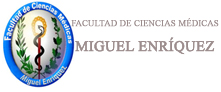 GUIA  ORIENTADORATema I: Fundamentos de la Defensa NacionalClase taller No 2 Fundamentos de la Defensa NacionalObjetivos de la clase: Integrar los conceptos esenciales de la Defensa Nacional y Guerra de Todo el PuebloFundamentar la posición de principios de Cuba durante las relaciones con EU ante la amenaza de agresión militarEjecutar de forma gráfica las etapas del surgimiento y desarrollo de la GuerraSumario:1.Formas de agresión de los EEUU contra Cuba 2.Guerra no convencional, influencia en los servicios de salud 3. Paso del país al estado guerra. Situaciones excepcionalesLos estudiantes deberán cumplir las siguientes actividades:1. Leer las indicaciones para la clase taller2. Estudiar el contenido por la presentación digital propuestaEL PODERÍO MILITAR DE LOS ESTADOS UNIDOS3. Consultar la bibliografía recomendada4. Cumplir la tarea docentes Tema Ubicación de los servicios de salud en la defensa Nacional Bibliografía:   Manual DN.   ISDI pag.80 -119